Publicado en Madrid el 18/01/2023 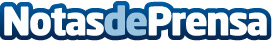 Simplr regala 100€ de combustible y un mes gratis en sus vehículos por suscripciónCoincidiendo con el fin de la bonificación en gasolina por parte del Gobierno, Simplr ofrece 100€ en combustible y un mes gratis para sus vehículos de suscripciónDatos de contacto:Carmen Hoya915 91 55 00Nota de prensa publicada en: https://www.notasdeprensa.es/simplr-regala-100-de-combustible-y-un-mes Categorias: Nacional Automovilismo Sociedad Industria Automotriz Otras Industrias Innovación Tecnológica http://www.notasdeprensa.es